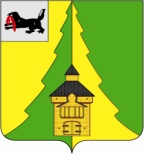 Российская Федерация Иркутская область Нижнеилимский муниципальный районАДМИНИСТРАЦИЯ_________________________________________________________________ПОСТАНОВЛЕНИЕОт 28.03.2017  №  193 г. Железногорск-Илимский« Об утверждении состава антитеррористическойкомиссии по предупреждению диверсионныхи террористических актов, профилактике экстремизма на территории Нижнеилимскогомуниципального района»     	 В целях совершенствования системы профилактики терроризма, экстремизма обеспечения минимизации и ликвидации последствий их проявлений на территории Нижнеилимского муниципального района, в соответствии с Федеральным законом от 06.03.2006 № 35-ФЗ «О противодействии терроризму», Уставом муниципального образования «Нижнеилимский район»               1. Утвердить состав антитеррористической комиссии по предупреждению диверсионных и террористических актов, профилактике экстремизма на территории Нижнеилимского муниципального района в следующем составе:           2. Считать утратившим силу распоряжение администрации Нижнеилимского муниципального района № 423 от 25.09.2015 г. «Об утверждении состава антитеррористической комиссии по предупреждению диверсионных и террористических актов, профилактике экстремизма на территории Нижнеилимского муниципального района», распоряжение администрации Нижнеилимского муниципального района № 170 от 04.05.2016 г. «О внесении изменений в распоряжение администрации Нижнеилимского муниципального района от 25.09.2015 года № 423 «Об утверждении состава антитеррористической комиссии по предупреждению диверсионных и террористических актов, профилактике экстремизма на территории Нижнеилимского муниципального района».           3. Данное постановление подлежит опубликованию в периодическом издании «Вестник Думы и администрации Нижнеилимского муниципального района» и на официальном сайте муниципального образования «Нижнеилимский район».          4. Контроль за исполнением данного постановления оставляю за собой.           Мэр района                                                                        М.С.Романов  Рассылка: в дело-2 , членам антитеррористической комиссии   Полевая Т.А. 3-18-18Председатель комиссии:Председатель комиссии:Романов Максим Сергеевич- мэр Нижнеилимского муниципального районаЗаместитель председателя:Заместитель председателя:Субботкина Ника Михайловна- начальник юридического отдела администрации Нижнеилимского муниципального районаСекретарь комиссии:Секретарь комиссии:Полевая Татьяна Александровна- главный специалист юридического отдела администрации Нижнеилимского муниципального районаЧлены комиссии:Шестёра Юрий Иванович- глава муниципального образования «Железногорск-Илимское городское поселение» (по согласованию)Шадурский Николай Николаевич-начальник ПСЧ 36 ФГКУ «8 отряд ФПС по Иркутской области» (по согласованию)ЧибышеваИрина Андреевна- начальник Департамента образования администрации Нижнеилимского муниципального района (по согласованию)Горшков Антон Анатольевич- начальник ОМВД России по Нижнеилимскому району (по согласованию)Дедюхин Дмитрий Николаевич- начальник военного комиссариата Нижнеилимского района (по согласованию)КисленкоВиктор Юрьевич- начальник ЛПП на ст.Коршуниха-Ангарская, (по согласованию)ЕлгинВалерий Александрович- начальник отдела по гражданской обороне и чрезвычайным ситуациям администрации Нижнеилимского муниципального районаСавицкаяЛариса Владимировна- начальник отдела жилищно-коммунального хозяйства, транспорта и связи администрации Нижнеилимского муниципального районаЧапский Олег Анатольевич- консультант по мобилизационной подготовке администрации Нижнеилимского муниципального районаЕфимов Максим Сергеевич- заместитель начальника ОНД по Усть-Кутскому и Нижнеилимскому району (по согласованию)